 КАРАР                                                                 РЕШЕНИЕО внесении изменений в положение о бюджетном процессе в сельском поселении Мраковский сельсовет муниципального района Гафурийский район Республики Башкортостан  В связи с вступлением в силу Федерального закона от 19.07.2018 №222-ФЗ "О внесении изменений в Бюджетный кодекс Российской Федерации и статью 4 Федерального закона «О внесении изменений в Бюджетный Кодекс Российской Федерации и признании утратившими силу отдельных положений законодательных актов Российской Федерации", Федерального закона от 27.12.2018 №504-ФЗ "О внесении изменений в Бюджетный кодекс Российской Федерации»,  Совет сельского поселения Мраковский сельсовет муниципального района Гафурийский район Республики Башкортостан  решил:Внести изменения в решение Совета сельского поселения от 09.12.2013 года № 56-199з «Положение о бюджетном процессе в сельском поселении Мраковский сельсовет муниципального района Гафурийский район Республики Башкортостан», изложив:часть 6 статьи 14 Предоставление субсидий юридическим лицам (за исключением субсидий муниципальным учреждениям), индивидуальным предпринимателям, физическим лицам в следующей редакции:6. В решении о бюджете могут предусматриваться бюджетные ассигнования на предоставление в соответствии с решениями местной администрации юридическим лицам (за исключением государственных (муниципальных) учреждений), индивидуальным предпринимателям, физическим лицам грантов в форме субсидий, в том числе предоставляемых на конкурсной основе.Порядок предоставления указанных субсидий из местных бюджетов, если данный порядок не определен решениями, предусмотренными абзацем первым настоящего пункта, устанавливается муниципальными правовыми актами местной администрации, которые должны соответствовать общим требованиям, установленным Правительством Российской Федерации.статью 14 Предоставление субсидий юридическим лицам (за исключением субсидий муниципальным учреждениям), индивидуальным предпринимателям, физическим лицам дополнить пунктом 7. В решении о бюджете могут предусматриваться бюджетные ассигнования на предоставление субсидий юридическим лицам, 100 процентов акций (долей) которых принадлежит муниципальному образованию, на осуществление капитальных вложений в объекты капитального строительства, находящиеся в собственности указанных юридических лиц, и (или) на приобретение ими объектов недвижимого имущества с последующим увеличением уставных капиталов таких юридических лиц в соответствии с законодательством Российской Федерации.Решения о предоставлении субсидий, предусмотренных абзацем первым настоящего пункта, из федерального бюджета, бюджета субъекта Российской Федерации, местного бюджета принимаются в форме муниципальных правовых актов местной администрации в определяемом ими порядке. В случае, если подготовка обоснования инвестиций для объекта капитального строительства в соответствии с законодательством Российской Федерации является обязательной, указанные решения в отношении таких объектов капитального строительства принимаются в том числе на основании подготовленного в установленном законодательством Российской Федерации порядке обоснования инвестиций и результатов его технологического и ценового аудита, а также утвержденного задания на проектирование.Предоставление субсидий, предусмотренных абзацем первым настоящего пункта, осуществляется в соответствии с договором (соглашением), заключаемым между получателем бюджетных средств, предоставляющим субсидию, и юридическим лицом, которому предоставляется субсидия. В указанный договор (соглашение) подлежат включению положения, определяющие обязанность юридического лица, которому предоставляется субсидия, предусмотренная абзацем первым настоящего пункта, осуществлять закупки за счет полученных средств в порядке, установленном законодательством Российской Федерации о контрактной системе в сфере закупок товаров, работ, услуг для обеспечения государственных и муниципальных нужд, а также положение о возврате в соответствующий бюджет остатка субсидии, не использованного в отчетном финансовом году (за исключением субсидии, предоставляемой в пределах суммы, необходимой для оплаты денежных обязательств получателя субсидии, источником финансового обеспечения которых является указанная субсидия), если получателем бюджетных средств, предоставляющим субсидию, не принято в порядке, установленном нормативными правовыми (правовыми) актами, указанными в абзаце четвертом настоящего пункта, решение о наличии потребности в использовании этих средств на цели предоставления субсидии в текущем финансовом году.Порядок предоставления субсидий, предусмотренных настоящим пунктом, включая требования к договорам (соглашениям) о предоставлении субсидий, срокам и условиям их предоставления, устанавливается муниципальными правовыми актами местной администрации.часть 3 статьи 16 Бюджетные инвестиции в объекты муниципальной собственности дополнить подпунктом 3.1. В случае, если подготовка обоснования инвестиций для объекта капитального строительства в соответствии с законодательством Российской Федерации является обязательной, решения о подготовке и реализации бюджетных инвестиций в такие объекты капитального строительства муниципальной собственности принимаются в том числе на основании подготовленного в установленном законодательством Российской Федерации порядке обоснования инвестиций и результатов его технологического и ценового аудита, а также утвержденного задания на проектирование.Порядок принятия решений об осуществлении бюджетных инвестиций на подготовку обоснования инвестиций и проведение его технологического и ценового аудита за счет средств местного бюджета и порядок осуществления указанных бюджетных инвестиций устанавливаются местной администрацией муниципального образования.часть 1 статьи 17 Предоставление бюджетных инвестиций юридическим лицам, не являющимся муниципальными учреждениями и муниципальными унитарными предприятиямидополнить абзацем следующего содержанияВ случае, если подготовка обоснования инвестиций для объекта капитального строительства в соответствии с законодательством Российской Федерации является обязательной, решения, указанные в абзаце втором настоящего пункта, в отношении таких объектов капитального строительства принимаются в том числе на основании подготовленного в установленном законодательством Российской Федерации порядке обоснования инвестиций и результатов его технологического и ценового аудита, а также утвержденного задания на проектирование.Установить, что настоящее решение вступает в силу с 1 января 2019 года.Контроль за выполнением данного решения возложить на постоянную Комиссию Совета по бюджету, налогам, экономическому развитию, вопросам собственности и инвестиционной политике Председательствующий на заседании,Депутат Совета                                                                                 С.С.Ярмухаметовс.Мраковоот 18.02.2019 года№ 90-246з.Приложение                                                                 к решению Совета сельского поселения                                                                    Мраковский сельсовет муниципального района                                           Гафурийский район Республики Башкортостан                                     № 90-246з от «18» февраля 2019 г.        СВЕДЕНИЯОб  обнародовании  Решения  Совета  сельского поселенияМраковский сельсовет   муниципального  района  Гафурийский   район  Республики Башкортостан    № 90-246з от  «18» февраля 2019 года «О внесении изменений в положение о бюджетном процессе в сельском поселении Мраковский сельсовет муниципального района Гафурийский район Республики Башкортостан»         Решение  Совета сельского поселения Мраковский сельсовет муниципального   района Гафурийский  район  Республики   Башкортостан    № 90-246з от  «18» февраля 2019 года «О внесении изменений в положение о бюджетном процессе в сельском поселении Мраковский сельсовет муниципального района Гафурийский район Республики Башкортостан» обнародовано 21 февраля 2019 года путем размещения на информационных стендах  в здании администрации сельского поселения Мраковский сельсовет муниципального района Гафурийский район  Республики Башкортостан по адресу: Республика Башкортостан, Гафурийский район, село Мраково, улица Партизанская, 6, и на официальном сайте в сети Интернет: www.mrakovog.ru.Председательствующий на заседанииДепутат Совета                                                                                 С.С.Ярмухаметов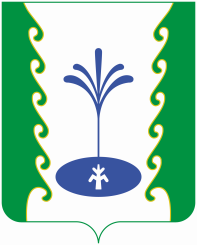 